‘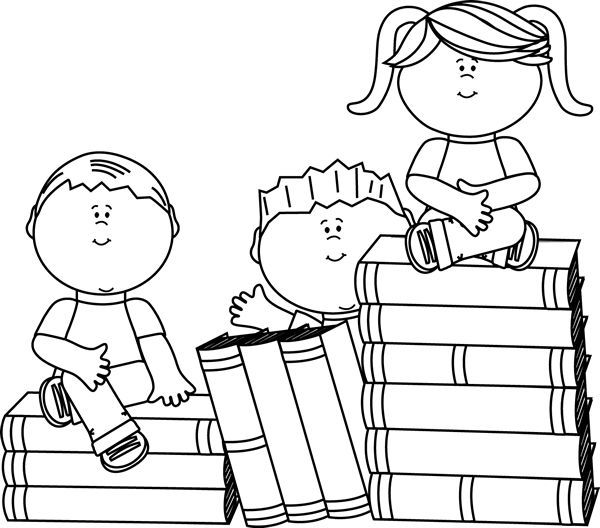 